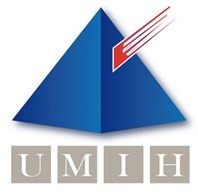 Plan de Maîtrise SanitaireL’objectif de notre Plan de Maîtrise Sanitaire (PMS) est de répondre à la réglementa- tion en matière d’hygiène alimentaire, dans un souci de sécurité pour nos clients.Cet outil décrit les mesures prises dans notre établissement pour assurer l’hygiène et la sécurité sanitaire de nos productions vis-à-vis des dangers biologiques, chimiques et physiques.Ces mesures sont constituées notamment de pré-requis ou bonnes pratiques d’hy- giène (BPH), de procédures fondées sur les sept principes de l’HACCP1 et de procé- dures de traçabilité et de gestion des non-conformités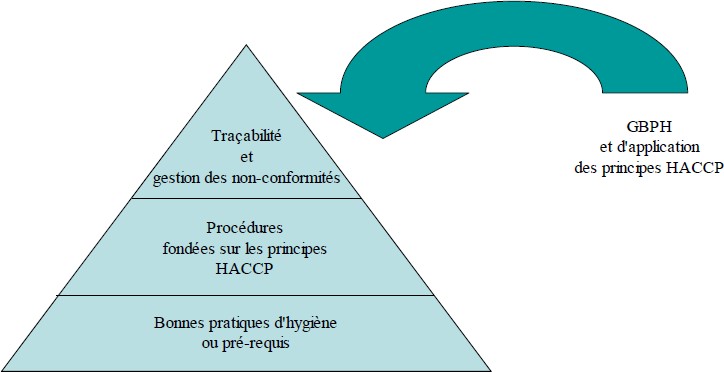 Schéma présentant le PMS et notamment la place prépondérante des Bonnes Pratiques d’HygiènePour mettre en place les Bonnes Pratiques d’’Hygiène dans notre établissement, nous utilisons le Guide de Bonnes Pratiques d’Hygiène du Restaurateur.1 HACCP : Hasard Analysis Critical Control Point - Analyse des dangers, points critiques pour leur maîtriseLe Guide de Bonnes Pratiques d’Hygiène est un document :élaboré par des professionnels pour des professionnels,validé par les administrations (Direction Générale de l’Alimentation, Direction Générale de la Santé, Direction Générale de la Concurrence, Consommation et Répression des Fraudes,d’application volontaire,qui fait office également de base au Plan de Maîtrise Sanitaire (PMS),qui valide des procédés de fabrication notamment au travers de tests de vieillis- sement ainsi que la durée de vie de certains produitsLes activités de restauration doivent obligatoirement faire l’objet d’une déclaration avant ou- verture de l’établissement, et après chaque changement d’exploitant ou d’activité.□ Joindre au PMS la copie du Cerfa de déclaration qui a été envoyée à votre DD(CS)PP http://mesdemarches.agriculture.gouv.fr/Archiver les certificats d’aptitudeArchiver la copie des attestations de formationLe personnel qui manipule les aliments peut être une source de contamination importante, soit du fait de son mauvais étatde santé, d’un comportement inapproprié mais également du fait d’une hygiène corporelle inadéquate. Tous nos collaborateurs sont donc sensibilisés à ces règles d’hygiène et de sécurité sanitaire.L’entreprise a le choix de prendre en charge la maintenance de ses équipements ou de la sous-traiter à un prestataire.En cas d’entretien en interne, il convient de se reporter aux notices techniques deséquipements pour avoir des informations sur la nature et la fréquence de leur mainte- nance.Le nettoyale nettoyage permet d’éliminer les résidus alimentaires et les souillures visibles (utilisation d’un détergent) : propreté phy- sique et visuelle ;la désinfection permet de détruire les microbes (utilisation d’un désinfectant) : propreté microbiologique ;le rinçage permet d’éliminer les résidus des produits de nettoyage et désinfection : propreté chimique.Le mode opératoire utilisé pour le N & D doit respecter la méthode TACT : Température, Action mécanique, Concentration, Temps d’action.Le plan de N&D doit comprendre les locaux et tout le matériel de travail, de rangement et d’éclairage.Lors de la réception, le restaurateur doit vérifier :	La température des denrées	Les conditions de transport (propreté du camion, température adéquate…)	L’état des produits (emballage, couleur, odeur…)	Les dates de péremption des produits	L’origine des produitsLe restaurateur est responsable des denrées qu’il a acceptées dans son établissement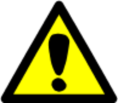 En cas d’anomalie,	émettre des réserves sur le bon de livraison ou la facture,	Éventuellement, refuser la marchandise en justifiant le motifUn écart de +2°C peut être toléré mais doit être uniquement occasionnel et réduit dans le temps.Il convient de régler la température de l’enceinte en fonction de la température du produit le plus fragile. Tout dépassement des valeurs limites doit donner lieu à des actions correctives :	Prévenir le responsable	Au niveau de l’équipement : augmenter la puissance, contacter la maintenance si pas d’amélioration observée	Si la température est comprise entre la température de référence et celle de tolérance, utiliser immédiatement les pro- duits.1 Source : Arrêté du 21 décembre 2009 relatif aux règles sanitaires applicables aux activités de commerce de détail, d’entreposage et de transport de produits d’origine animale et denrées alimentaires en contenantContrôler la température au moins une fois par jour, et à chaque fois au même moment (de préférence le matin en arrivant et/ou le soir en fin de service)Contrôler la température au moins une fois par jour, et à chaque fois au même moment (de préférence le matin en arrivant et/ou le soir en fin de service)Assurer un refroidissement en 2h pour atteindre une température à cœur de 6°C (sauf pour certaines pièces volumineuses), au moyen, par exemple :	D’un bain d’eau glacé	D’eau courante froide	D’une cellule de refroidissementAssurer un réchauffage des produits pour atteindre une température à cœur de +63°C en moins d’1 heure (sauf préparation culinaire ne le permettant pas à justifier au cas par cas)Conserver les produits à une température à cœur supérieure ou égale à +63°C, à l’abri de toute contamination, jus- qu’à ce qu’ils soient servis au client.Lorsque cela n’est pas possible, réaliser les préparations au moment du service.Utiliser les produits avant leur DLC (Date limite de consommation) et de préférence avant leur DDM (Date de Durabilité Minimale).La durée de vie des préparations culinaires élaborées à l'avance réfrigérées ne peut excéder trois jours après celui de la fabrication, en l'absence d'études de durée de vie.Certaines durées de vie sont définies par le Guide de Bonnes Pratiques d’Hygiène du restaurateur.Si l’établissement veut appliquer d’autres durées de vie, les produits doivent faire l’objet d’une analyse de durée de vie.1/ informations dont les autorités compétentes doivent disposer dans les meilleurs délais	nom et adresse du fournisseur, nature des produits fournis par ce dernier	nom et adresse des clients professionnels, nature des produits livrés	date de transaction/livraison2/ informations dont la conservation est fortement recommandée	volume ou quantité	numéro de lot, s’il y a lieu	description plus détaillée du produit (produit préemballé ou en vrac, variété de fruits /légumes, pro- duit brut ou produit transformé)La procédure de traçabilité doit être adaptée en fonction de la taille et la nature de l’entrepriseCas général : Les informations obligatoires doivent être conservées au minimum pendant 5 ans à compter de la date de fabrication ou de la date de livraison (expédition/réception) des produits.Exceptions :	Pour les produits sans DDM comme le vin : durée d’archivage de 5 ans,	Pour les produits dont la DDM dépasse 5 ans : durée d’archivage égale à la durée de la DDM plus 6 mois, (certaines conserves)	Pour les produits périssables ayant une DLC inférieure à 3 mois ou sans date limite (fruits et lé-gumes, viande non préemballée, etc.) destinés au consommateur final : durée d’archivage égale à une durée de 6 mois à partir de la date de livraison ou de fabrication du produit.1 Toute mesure visant à empêcher la distribution et l'exposition à la vente d'un produit, ainsi que son offre au consommateur.2 Toute mesure visant à obtenir le retour d'un produit dangereux que le producteur ou le distributeur a déjà fourni au consommateur ou mis à sa disposition. En France, l’information des consommateurs fait partie intégrante des opérations de rappel. La définition ci-dessous peut donc être retenue :Toute mesure visant à empêcher, après distribution, la consommation ou l’utilisation d’un produit par le consommateur et/ou à l’informer du danger qu’il court éventuellement s'il a déjà consommé le produit.3 Formulaire de notification d’un signalement : http://www.economie.gouv.fr/files/files/directions_services/dgccrf/securite/alertes/documents/Mon établissement est-il raccordé en eau potable par le réseau public de la collec- tivité ?Oui □Non □Dans le cas où l’établissement utilise des ressources en eau privées, joindre auPMS une copie de l’arrêté préfectoral autorisant son utilisation ainsi que le dispo- sitif prévu pour vérifier sa potabilitén° SIRETNb repas / jour en moyenneNom et fonction de la personne responsable de l’hygièneNom de l’exploitantNom et fonction de la personne ayant fait l’objet d’une visite médicaleDate de la visite médicaleNom et fonction de la personneayant suivi une for- mation hygiène en restaurationIntitulé de la formationDate et durée de la formationOrganisme ayant délivré laformationHYGIÉ NÉ VÉSTIMÉNTAIRÉLes cheveux doivent être attachés et/ou couverts par une coiffe.Les bijoux (l’alliance ainsi que les bijoux portés en-dessous de la tenue sont tolérés), montres et piercing ne doivent pas être portés en zone de fabrication.Description de la tenue de travail en cuisineFréquence de nettoyageHYGIÉ  NÉ DÉS MAINSLe personnel doit se laver les mains de façon régulière et efficace (savon liquide, brosse à ongles, système d’essuyage à usage unique), et au moins :	A la prise ou à la reprise du travail	Après passage aux toilettes	Après s’être mouché, avoir toussé, s’être touché le nez, les cheveux ou la tête	Après une opération contaminante (manipulation des poubelles, des emballages et des œufs coquille, épluchage des légumes...)	Avant des opérations sensibles (hachage, etc.) ou avant manipulation de produits sensibles (mayonnaise, tartare, carpaccio...)Toute personne dont l’état de santé (vomissements, diarrhées, plaie infectée, rhinites, …) pourrait conduire à la contamination des produits et/ou de l’environnement de travail, doit le signaler.Des mesures appropriées doivent être prises en conséquence (port d’un masque bucco-nasal, pro- tection des plaies…).ÉquipementNature de l’en- tretienRéalisé par (prestataire ou entretien in- terne)Fréquence d’entretien Exemples : Chambre froideHotteDépoussiérage des grilles Vérification des joints Conduit d’extraction1x/mois 1x/mois 1x/anQuoi ?Surface concernée (locaux ou maté-riels)Quand ?Fréquences indica- tives (À adapter)Comment ?Produits utilisés / Mode opératoirePar qui ?Qui contrôle le N&D ?Plans de travailEntre 2 opérations de na- tures différentesAprès chaque opération contaminanteÀ la fin de chaque serviceSolsÀ la fin de chaque serviceUstensiles(couteaux, fouets…)Après chaque utilisationMachines(trancheuses, hachoir…)Après chaque serviceChambre froide positive1 fois / semaineChambre froide négative1 fois / anCellule de re- froidissementEn cas d’utilisation : 1 fois/jourQuoi ?Surface concernée (locaux ou maté-riels)Quand ?Fréquences indica- tives (À adapter)Comment ?Produits utilisés / Mode opératoirePar qui ?Qui contrôle le N&D ?Murs1 fois /semainePlafonds1 fois /anHottesGrilles : nettoyer 1 fois/ semaine et désinfecter 1 fois/moisConduit : 1 fois/anPoubellesDe cuisine : après chaque serviceDe voirie : après chaque passageMatériel de nettoyageAprès chaque utilisation, rincer à l’eau claireEn fin de journée, placer le matériel dans une so- lution désinfectante.Après rinçage, sécher àl’abri des contaminationsNATURE DES DENRÉESTEMPÉRATUREde conservation dansles restaurantsViandes hachées, Viandes séparées mécaniquement+ 2 °CAbats d’ongulés domestiques et de gibier ongulé (d’élevage ou sauvage)+ 3 °CPréparations de viandes, viandes de volailles (y compris petit gibier d’élevage à plumes),de lagomorphes (y compris petit gibier d’élevage à poils), de petit gibier sauvage+ 4 °CViandes d’ongulés domestiques, viandes de gibier ongulé (d’élevage ou sauvage)+ 7 °C pour les carcasses entières et pièces de gros et + 4 °C pourles morceaux de découpeProduits de la pêche frais, produits de la pêche non transformés décongelés, produits decrustacés et de mollusques cuits et réfrigérés+ 2 °COvoproduits à l’exception des produits UHT, Lait cru destiné à la consommation en l’état+ 4 °CLait pasteurisé, Fromages affinésTempérature définie sous la res- ponsabilité du fabricant ou duconditionneurPréparations culinaires élaborées à l’avance+ 3 °CNATURE DES DENRÉESTEMPÉRATUREde conservation dans les restau-rantsGlaces, crèmes glacées― 18 °CViandes hachées et préparations de viandes congelées― 18 °CProduits de la pêche congelés― 18 °CPoissons entiers congelés en saumure destinés à la fabrication de conserves― 9 °CAutres denrées alimentaires congelées― 12 °CJourT (°C)12345678910111213141516171819202122232425262728293031876543210Gestion des non-conformitésGestion des non-conformitésGestion des non-conformitésGestion des non-conformitésDateProblème rencontréActions correctives effectuéesPar qui ?JourT (°C)12345678910111213141516171819202122232425262728293031-8-9-10-11-12-13-14-15-16-17-18-19-20-21-22-24-25Gestion des non-conformitésGestion des non-conformitésGestion des non-conformitésGestion des non-conformitésDateProblème rencontréActions correctives effectuéesPar qui ?GÉSTION DÉS NON-CONFORMITÉ SRETRAIT1, RAPPEL2, NOTIFICATION3Fiche issue du Guide de Bonnes Pratiques d’Hygiène du restaurateurCas : alerte sur une matière premièreCas : alerte sur un produit fabriqué parle restaurateurAlerte donnée par le fournisseurEléments transmis : nom de la matière 1ère, date de fabrication, n° de lot, quantité, …1/ Rechercher la matière 1ère dans les différentes en- ceintes de stockage (chambre froide positive ou néga- tive, réserves, y compris les vitrines) → l’identifier et l’isoler2/ Si la matière 1ère a déjà été utilisée en fabrication : rechercher à partir de la date de réception de celle-ci tous les produits fabriqués avecdans les différentes enceintes de stockagedans les points de venterevendus à des professionnels→ isoler les produits susceptibles d’avoir été fa- briqués avec la matière 1ère incriminée et les iden- tifier« ne pas utiliser-produits défectueux »3/ Organiser le rappel des produits déjà vendusinformation des consommateurs finaux (affichage, …)appel/ fax/ mail pour les clients professionnels→ isoler les produits retournés et les identifier4/ Retourner les produits au fournisseur ou procéder à leur destructionDans quel cas, « déclencher » une alerte sanitaire :Analyse non-conforme sur un produit fini telle que la denrée ne réponde pas aux prescriptionsrelatives à la sécurité des denrées alimentaires Remontées des clientsAlerte organisée par le professionnel, après avoir infor- mé les services de contrôle départementauxEléments à transmettre3 : nom du produit, date de fabri- cation, n° de lot quand il existe, mesures de gestionsmises en œuvre et/ou prévues, éléments de traçabilité amont/aval, …1/ Rechercher les produits concernés dans les enceintes de stockage→ isoler les produits et les identifier« ne pas utiliser-produits défectueux »2/ Organiser le rappel des produits déjà vendusinformation des consommateurs finaux (affichage,…)appel/ fax/ mail pour les clients professionnels→ isoler les produits retournés et les identifier 3/ Procéder à la destruction des produits concernésInsectesRongeursLocalisation et nature des piègesPour les rongeurs : tapette, nasse…Pour les insectes : tube fluorescent, moustiquaire...Nature des traitements utilisés / Mode d’emploi /Fréquence d’application